Spellings												Litriú					Seo leagan amach de thopaicí ginearálta a bheidh á phlé againn an tseachtain seo chughainn:Here is a general outline of topics which we will discuss in class next week:Gaeilge:Téama ginearálta – an Fómhar agus na rudaí a tharlaíonn san Fhómhar (Oíche Shamhna, duilleoga ag titim de na crainn, ainmhithe agus nithe nádúrtha a fheicimid ag an am seo  sionnach, gráinneog, boín Dé, cnó capaill, sméara dubha srl.)General theme of the month – Autumn, and the things that happen during Autumn (Halloween, leaves falling from the trees, the animals and natural objects we may see at this time  foxes, hedgehogs, lady birds, horse chestnuts, blackberries etc.)Béarla (nasc le Tír Eolaíocht / integrated with Geography)General theme of the week – How people live  jobs and work in societyMata:Oibríochtaí  daigniú a dhéanamh ar dhealú trí fadhbanna a réiteach // Pátrúin le huimhreachaOperations  develop subtraction skills further through problem solving // Creating patterns with numbersOSPS (Oideachas Sóisialta, Pearsanta agus Sláinte) / SPHE (Social, Personal and Health Education):Stay Safe programme topic  Revision of Bullying and beginning the concept of exclusionDé LuainDé MáirtDé CéadaoinDéardaoinGaeilge:Litriú nuaAmharcfocail nuaLéitheoireacht – na Séasúr (ar My CJ Fallon)Gaeilge:Litriú nuaAmharcfocail nuaLéitheoireacht – na Séasúr (ar My CJ Fallon)Gaeilge:Litriú nuaAmharcfocail nuaLéitheoireacht – na Séasúr (ar My CJ Fallon)Gaeilge:Litriú nuaAmharcfocail nuaLéitheoireacht – na Séasúr (ar My CJ Fallon)BéarlaNew spellingsNew Tricky WordsReading – Rainbow Stage 2 Core Reader 4 The Time Capsule – re-readWhere Is Max pages 2-5BéarlaNew SpellingsNew Tricky WordsReading – Rainbow Stage 2 Core Reader 4 The Time Capsule – re-readWhere Is Max pages 6-10BéarlaNew SpellingsNew Tricky WordsReading – Rainbow Stage 2 Core Reader 4 The Time Capsule - re-readWhere Is Max pages 11-14BéarlaNew SpellingsNew Tricky WordsReading – Rainbow Stage 2 Core Reader 4 The Time Capsule - re-readWhere Is Max pages 15-18MataTáblaí na seachtaineMataTáblaí na seachtaineMataTáblaí na seachtaineMataTáblaí na seachtaineshotspotblottrotstingthingslidebesideinsideoutsidedeafbreadbreathTricky Words:saidheretheretheyAmharcfocail:níbeagsuasleisrástrácártaplátaprátaag fásrássástamábláthfáth6 + 0 = 6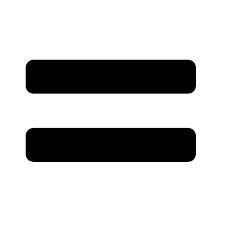 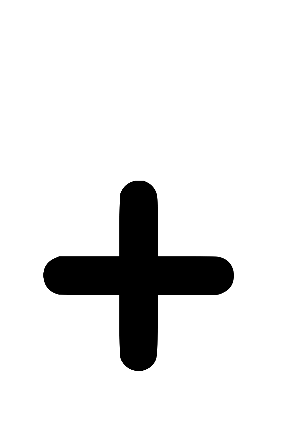 7 + 0 = 76 + 1 = 77 + 1 = 86 + 2 = 87 + 2 = 96 + 3 = 97 + 3 = 106 + 4 = 107 + 4 = 116 + 5 = 117 + 5 = 126 + 6 = 127 + 6 = 136 + 7 = 137 + 7 = 146 + 8 = 147 + 8 = 156 + 9 = 157 + 9 = 166 + 10 = 167 + 10 = 17